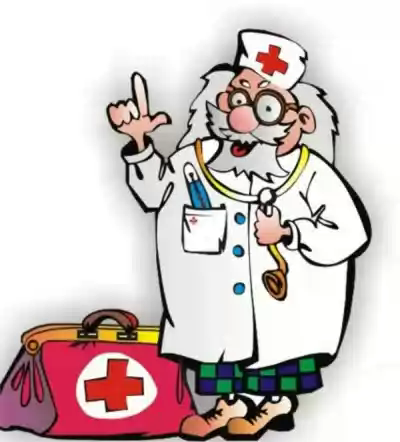       Предварительная работа:       1.  Составить план проведения всего дня        2.  Составить  праздничное меню на весь день, , где названия блюд отражают тему дня              (например, каша  “Богатырь”, компот “Витамин”, салат “Румяные щеки”);        3.  Определиться, что именно подойдет для проведения  эпизодов Дня здоровья: наличие              площадок, помещений,     специалистов, залов, погоды и др.;        4.  Собрать необходимый для этого материал: сценарии, костюмы, книги, иллюстрации,              игрушки, дидактические  игры          5.  Организовать предварительную работу со специалистами, родителями.      Предварительная работа с родителями может включать в себя приглашения на праздник,       анкеты, опросные листы подготовку листовок (темы “советы от семьи”, “полезные советы”,     “игры нашего детства и др.), совместных  рисунков родителей  и детей. После выставки      работы родителей, фотографии можно оформить в один журнал.      План  проведения  Дня  Здоровья      1.   Красочное объявление с приглашением родителей принять участие.      2.  Утренний приём детей со сказочным  героем ─ Доктором  Айболитом.      3.  Проведение подвижных игр.     4.  Утренняя гимнастика  с  участием  Айболита.    5.  Режимные моменты (завтрак, обед, умывание и т.д.)   с  Айболитом   (беседы, загадки,           потешки, поговорки).     6.  Рисование на тему.    7.  В свободное время в группе: беседы, чтение, рассматривание иллюстраций по теме.    8.  Дидактическая игра “Собери картинку”  ( по  теме ).     После сна:     9.  Гимнастика после сна с любимым  героем.   10.  Сюжетно-ролевые  игры  « Магазин»  («Аптека», «Семья» )    11. Рассматривание  выставки рисунков, семейных газет, плакатов на тему дня.    Задачи:        учить детей различать витаминосодержащие продукты;             объяснить детям, что  такое  витамины, об их пользе.              помочь детям понять, что  еда должна быть не только вкусной, но и полезной;             развивать внимание, мышление, воображение, активный и пассивный словарь;          Утро:   Приём  детей  с  игрушкой- доктором  Айболитом. Дети  проходят  в группу, здороваются  с      доктором, показывают  ему  горло, уши, руки.   ─ Все  ребята  у  нас  здоровые, чистые, аккуратные, никто  не  болеет.                                                Да, осмотром  я доволен.                                                Из  ребят  никто  не  болен.                                                Каждый  весел  и  здоров !                                                 И  не  надо докторов !  ─ Сегодня  я  расскажу  вам  о  витаминах  и  где их  можно  найти. Витамины ─  это  полезные     и   нужные  вещества. Они  содержатся  в  полезных  продуктах, овощах, фруктах. Они  нам    нужны, чтобы  расти  здоровыми, сильными.    Рассматривание  иллюстраций, чтение  стихотворений (о витаминах, полезных  продуктах ).                                               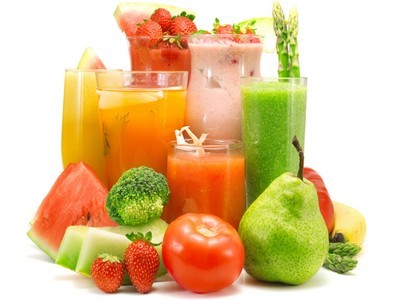 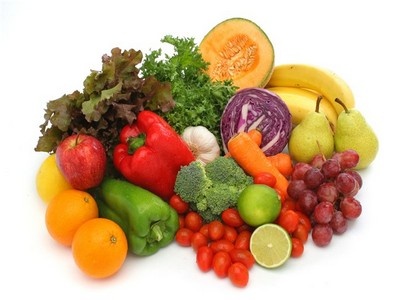 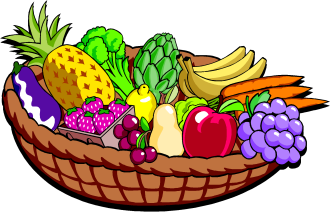    ─ Чтобы не болеть,  надо  кушать полезные продукты ─  это каша, молоко, салаты, мясо, рыба,     фрукты, овощи  и  другие  продукты  ─  в  них  есть витамины. Витамины нам    нужны, чтобы   быть  сильными  и  здоровыми.                                       Помни истину простую –	                                      Лучше видит только тот ,                                                  Кто жует морковь сырую                                       Или сок морковный пьет.                                      Очень важно спозаранку                                      Есть за завтраком овсянку.                                      Черный хлеб полезен нам,                                      И не только по утрам.                                      Рыбий жир всего полезней ,                                      Хоть противный – надо пить                                      Он спасает от болезней,                                      Без болезней – лучше жить!                                      От простуды и ангины                                      Помогают апельсины,                                      Ну а лучше съесть лимон,                                      Хоть и очень кислый он.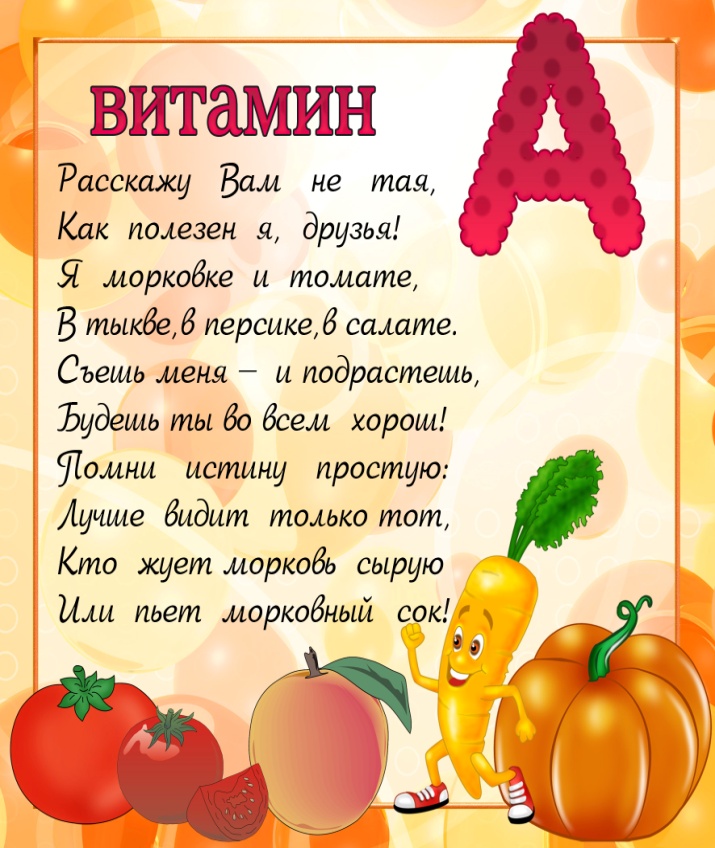 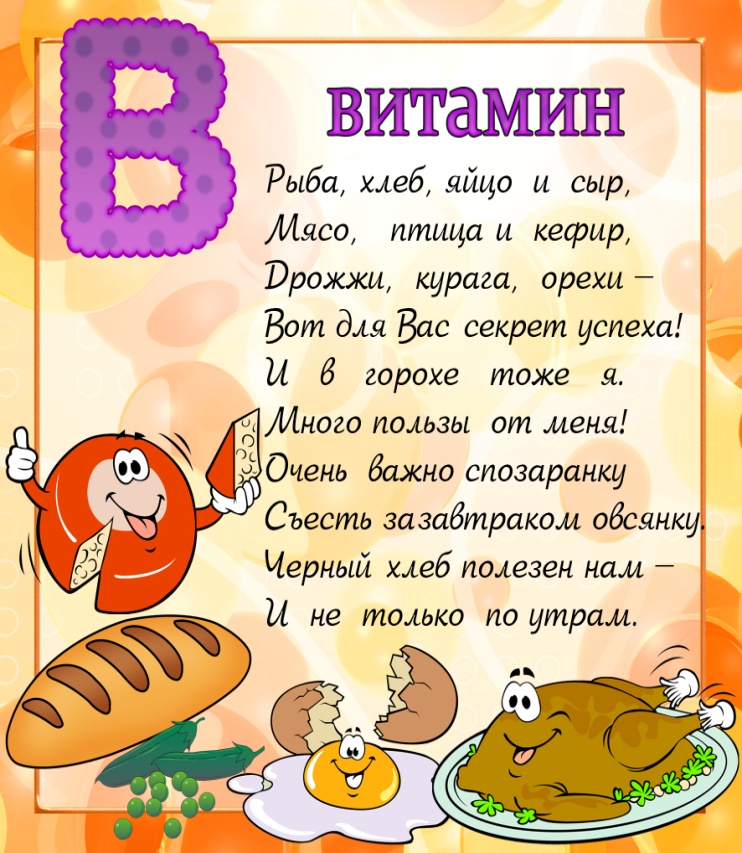 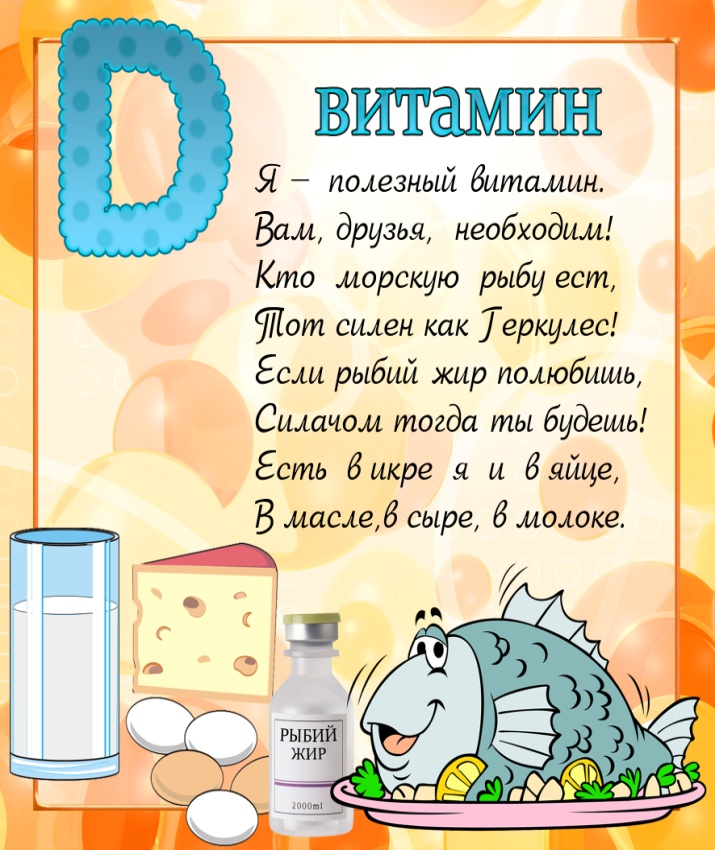 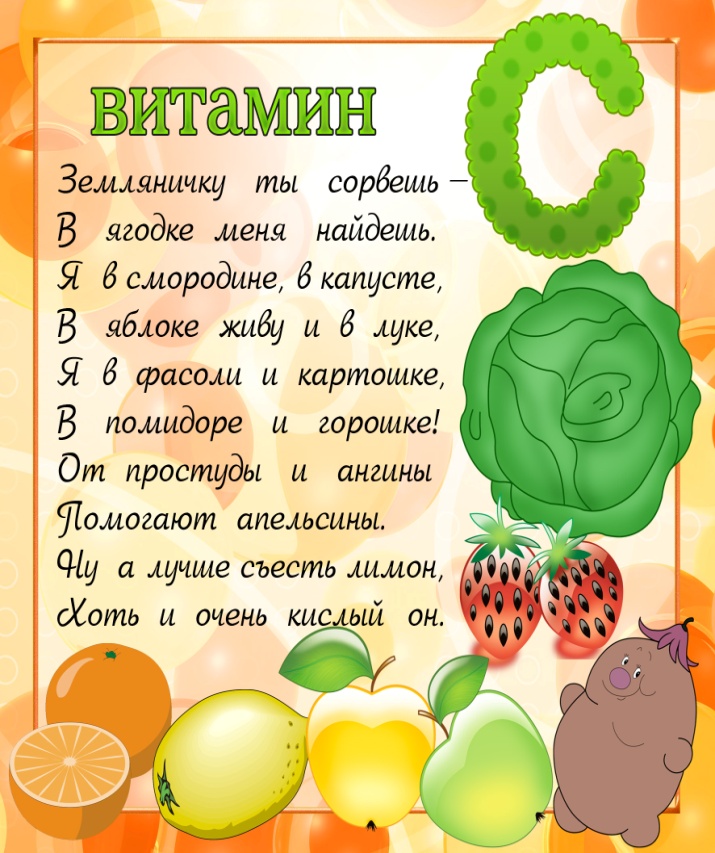      Д / и  « Во саду ли, в  огороде …»     Цель:  Учить  понимать  обобщающие  слова: фрукты, овощи; различать их по внешнему  виду;      активизировать словарь  детей.     ─ А  сейчас  мы  пойдём  в  огород, где  растут  разные  овощи.                                                         Утренняя  гимнастика.    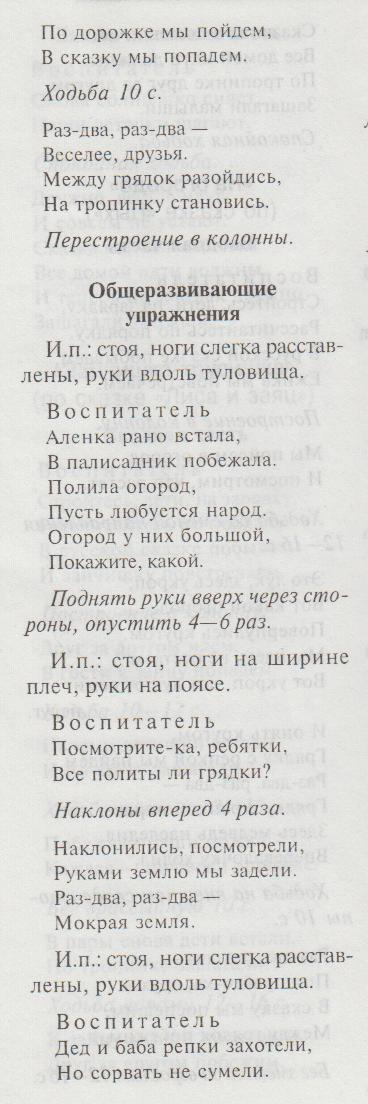 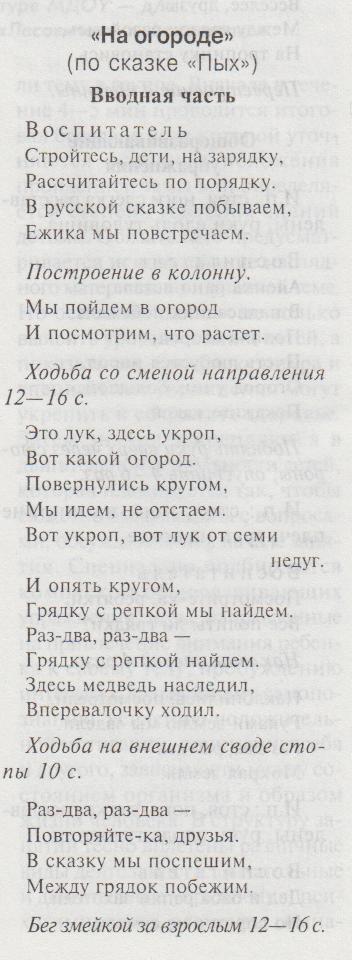 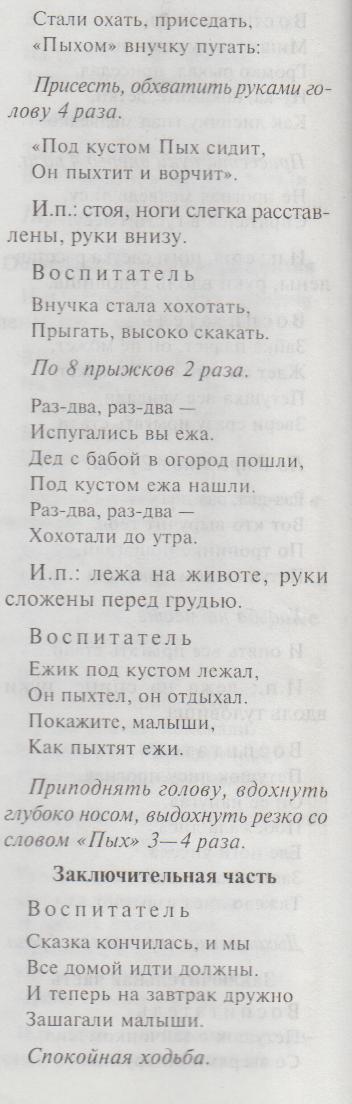     Вечер:     Д / и  « Собери  картинку» ( продукты, овощи, фрукты ).    Цель: развивать  логическое мышление, сообразительность.   С / р  игра  «Больница»  с  участием  игрушки  «Айболит»        Цель: Способствовать  возникновению  игры на  тему  из  окружающей  жизни,         развивать  умение  детей  взаимодействовать  и  ладить  друг  с  другом  в  совместной  игре.           Рисование  «Витамины для ребят»       Цель: закрепить умение рисовать предметы округлой формы, используя разнообразную         цветовую гамму, развивать эстетическое восприятие цвета, воспитывать аккуратность.         ─ Ребята, сегодня  вы  узнали  о полезных  продуктах. В  них  есть  витамины. Они            очень  полезны  для  того, чтобы  быть  здоровыми  и  не  болеть.        ─ До  свидания, ребята, будьте  здоровы, не болейте.